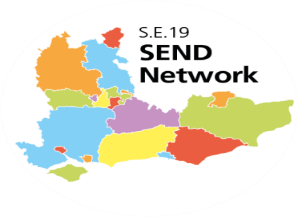 S.E.19 SEND Strategic Leads Meeting17th May 2023Notes of meetingAttendanceLAJulia Katherine (Chair)SurreyLiz Flaherty DfE professional adviser for SENDAlistair HinesAssistant SEN Service Manager, Hampshire County CouncilMark McCurrieDfE SEND adviserDeborah SmitSEND Strategic Development and Improvement Manager, Oxfordshire Jane SeymourService Manager SEND, West BerkshireNina BroderickInclusion Service Leader (Milton Keynes)Helen JohnsHead of SEND, West SussexJayne HowarthCounty Education Manager HampshireCatherine ClarkeOperations Manager, OxfordshireNathen CaineHead of Education: SEND and Inclusion. East Sussex CCTammy MarksSouthamptonDavid GriffithsSEND Manager, RBWMLeanne DaySEND Case Lead, DfEHester CollicuttKate Bradley OxfordshireVictoria Courtis Milton KeynesAmanda PercyPost-16 Education, Portsmouth Ellen AtkinsonSE19 SEND co-ordinatorNick KingSESLIP SEND ConsultantSheelagh Sullivan SE19 Regional SEND Network LeadBecky SmithSE19 Regional SEND Network supportNo.Notes1.Welcome and Introductions Apologies: Rhianedd Hughes, Liz Robinson2.Minutes of the last meetingAction: SEF reflection and progress to be included in an agenda item at the next meeting. SEF included in DfE item of meeting agenda.Action: Questions relating to EOTAS and further discussion to be moved to future meetingEOTAS item included in meeting agenda.3.High Needs Funding Group and Commissioning Group (slides attached)Nick King, SE19 SEND Consultant provided a background summary and overview of High Needs Funding Group and Commissioning Group. High Needs Funding Group;To agree what areas to focus on and frequency of meetings Attendance at groups to be High Needs Funding budget holders to ensure effective progressGroup will link into and add value to DBV and Safety ValveJamboard created to capture colleagues feedback; https://jamboard.google.com/d/1EVKCh4G16neuAdsayg97SLsa-3xXW-gZpeAeWy53Dgo/viewer?f=0 Commissioning Group;Operational and to be attended by Commissioning leads Focus to include refining the National Schools Contract and Quality AssuranceJamboard also available to capture colleagues feedback; https://jamboard.google.com/d/1hszeJKJNvrdGFun-CFn1Z3UXxpDhHYbFqj8qrdsgbBU/viewer?f=0 Agreed to confirm and set outcomes for the network groups before they commence.Actions: Colleagues to share their thoughts on High Needs Funding Group and Commissioning Group via Jamboard by 24th May.4.Group discussion - sharing of challenges/ideas/best practice Issue: EOTASOn behalf of Liz Robinson, Sheelagh opened up a discussion in relation to a range of questions on EOTAS;How is EOTIS/ EOTAS decided/agreed in LAs?What evidence do you draw on? (thinking  especially about medical evidence for Mental Health needs, which appear to be increasing)How do you ensure the special educational provision is delivered and quality assured?Are there examples of mixed models of provision for EOTIS with some education at home, in school, split sites?How do you review the EHC plans for pupils with an EHC who are home educated? Who carries out this function? What evidence required?A summary of discussion points;Colleagues shared their experiences and understanding of the term EOTAS and how this may differ. NGO referenced which is causing inconsistencies. East Sussex have developed a Section 19 policy statement to include a range of strict positions (attached)Quality Assurance of provision is a concernAction: Group to share any policies and effective practice in relation to EOTAS to Sheelagh or BeckyAction: Group to continue to share examples of tribunal decisions around EOTAS that were unreasonable as previously requested by DfE (Andre Imich)Action: EOTAS to be added to future SE19 Operational Group meetingAction: To consider EOTAS regional guidance and/or principles in the future and review what has been shared at the next meeting 5.Disabled children to benefit from funding for short breaks Group to review and share any experience of the short breaks scheme. 6.Regional Updates1.DfE Regional Advisor update:General DfE Updates SEFInspection feedbackMark McCurrie and Liz Flaherty, provided a DfE update on the following;Ofsted Inspections 8 inspections completed, 2 LAs on DBV programme3 underway, Gateshead, London Borough of Greenwich and RutlandFeedback from Cornwall and Warrington reports include inconsistency of experiences and outcomes for children and young people with SENDCommon themes include strategic and partnership work, national issues incl. shortage of EPs, timeliness of EHCPs, waiting lists are too long and lack of ICT integration between servicesBe clear on the meaning on terminology and use of language in conclusionsPost Inspection Process What to expect following an inspection. New information released on how DfE/NHSE will respond following inspection. SEFsOfsted framework for formulating SEFs (attached).Liz and Mark open to reviewing SEFs and encourage colleagues to share for feedback.SEFs should be a summary documents with short and concise descriptionsJointly owned by all leaders, social care, education and healthGive clear self judgements and how areas to improve will be address over the next 12 months EHCP Digital Hubs LAs with effective practice invited to share with the group experiences of digital EHCP hub/portal.REPsFinal REP selection underway and sector to be informed in June with confirmation of selected REPs. Additional Updates – Teacher CPD Ofsted review into the state of Teach CPD found 30% of teachers felt they needed more CPD in teaching students with SEND. How well do you know your schools training needs/CPD.7.AOB or Items for discussionRegional Inspections (slide attached)Sheelagh shared the outcomes of the inspections that have taken place so far.Action: Group encouraged to complete the meeting feedback form as this really helps support the development of the meetings and network; https://forms.gle/iqifLgsrfQTJQTyy8 Future meeting dates: Wednesday 5th July, 12-1:30pmFuture meeting dates: Wednesday 5th July, 12-1:30pmFuture topics:REP – SENAP Improvement Plan Invite Linda Slim to provide an update on VCU Please send any items or questions and queries you would like to discuss with colleagues to Sheelagh Sullivan at sheelagh.sullivan@outlook.com.Future topics:REP – SENAP Improvement Plan Invite Linda Slim to provide an update on VCU Please send any items or questions and queries you would like to discuss with colleagues to Sheelagh Sullivan at sheelagh.sullivan@outlook.com.Summary of ActionsActions: Colleagues to share their thoughts on High Needs Funding Group and Commissioning Group via Jamboard by 24th May.Action: Group to share any policies and effective practice in relation to EOTAS to Sheelagh or BeckyAction: Group to continue to share examples of tribunal decisions around EOTAS that were unreasonable as previously requested by DfE (Andre Imich)Action: EOTAS to be added to future SE19 Operational Group meetingAction: To consider EOTAS regional guidance and/or principles in the future and review what has been shared at the next meeting Action: Group encouraged to complete the meeting feedback form as this really helps support the development of the meetings and network; https://forms.gle/iqifLgsrfQTJQTyy8